ГОСУДАРСТВЕННОЕ  БЮДЖЕТНОЕ ОБРАЗОВАТЕЛЬНОЕ УЧРЕЖДЕНИЕСРЕДНЕГО ПРОФЕССИОНАЛЬНОГО ОБРАЗОВАНИЯ«УЛЬЯНОВСКИЙ   ФАРМАЦЕВТИЧЕСКИЙ   КОЛЛЕДЖ»МИНИСТЕРСТВА ЗДРАВООХРАНЕНИЯ РОССИЙСКОЙ ФЕДЕРАЦИИ(ГБОУ СПО «УФК» Минздрава России) ул. Льва Толстого, д 37/110, Ульяновск,  432063тел., факс(8422) 42-05-57e-mail:  ufk@mv.ru, www.pharmcol.ru ОКПО 01963568, ИНН/КПП 7325000711/732501001Ульяновский фармацевтический колледж одно  из старейших учебных заведений России, со сложившимися традициями. Учебное заведение организовано в 1939 году как фармацевтическая школа. Затем были открыты отделения «Лабораторная диагностика», «Сестринское дело», отделение повышения квалификации, «Медицинский массаж».В колледже разработана и внедрена Система менеджмента качества в соответствии с требованиями ISO 9001. Во Всероссийском конкурсе на звание «Лучший медицинский колледж 2012 года» Ульяновский фармацевтический колледж  занял почетное второе место. В настоящее время Колледж реализует основные и дополнительные профессиональныеобразовательные программы среднего профессионального образования по специальностям: Фармация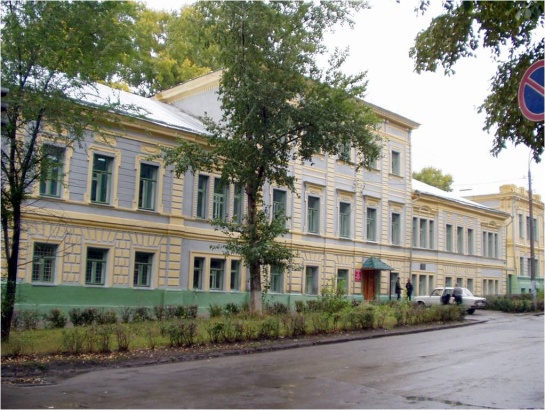 Сестринское дело, Медицинский массаж (для лиц с ограниченными возможностями по зрению)Лабораторная диагностика, в т.ч. для лиц с ограниченными возможностями по слуху. В колледже создана необходимая инфраструктура 60 учебных кабинетов и лабораторий, 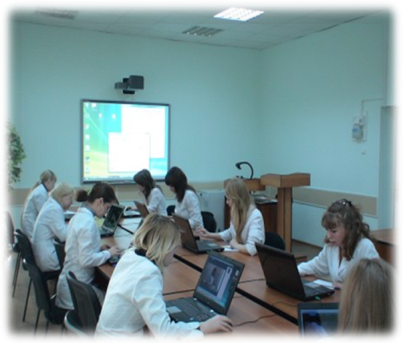 библиотека, читальный залмузей истории колледжамедпунктобщежитиеспортзал, 2 тренажерных зала, спортивная площадкаактовый зал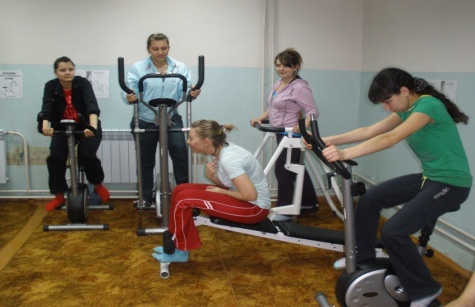 столовая     кабинет психологацентр здоровьятеатральная комнатаКонтингент обучающихся составляет более 1000 человек, из них 16% инвалиды. География абитуриентов достаточно широка и представлена практически всеми регионами России.  По результатам опроса основными побудительными мотивами, по которым они пошли учиться в наш колледж, студенты отмечают:Желание получить хорошую профессиональную подготовку,Стремление стать самостоятельным и материально независимым.Учебные занятия у инвалидов проводятся в специальных группах, а внеаудиторные занятия, общеколледжные мероприятия - вместе со всеми студентами.Совместное обучение студентов с ограниченными возможностями здоровья и без ограничения имеет ряд преимуществ: не разделяет студентов с ограниченными возможностями здоровья и их сверстников  помогает молодым инвалидам, оценить свои способности, навыки и пределы возможностей более реалистично. Сегодня массаж – это целое направление медицинской науки, а массажисты – представители одной из самых модных и перспективных профессий.Основные виды деятельности медицинской сестры /брата по массажу:выполнение классического массажа; выполнение рефлекторных видов массажа;выполнение массажа в педиатрической практике;проведение лечебной физической культуры. Всем иногородним студентам предоставляется благоустроенное общежитие квартирного типа, в котором имеют возможность проживать и семейные пары. Проживание в общежитии студентам-инвалидам I и II группы бесплатное, студентам-инвалидам III группы – скидка 50%. 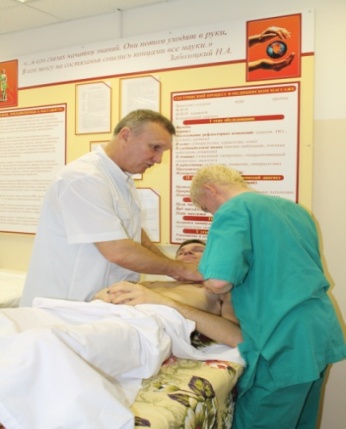 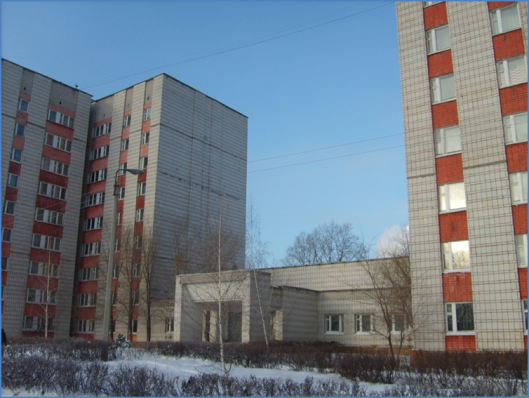 Здание общежития				Занятие по массажуВ рамках создания безбарьерной среды для студентов с ограниченными возможностями по зрению созданы мнемосхемы общежития и колледжа, перед маршами лестниц и дверьми установлены рельефные (тактильные) полосы, пиктограммы на стеклянных дверях  «Осторожно!», таблички с названиями кабинетов по системе Брайля.Для студентов-инвалидов нового набора до начала учебного года проводится декада адаптации к  новым условиям обучения и проживания. Со студентами-инвалидами по зрению отрабатываются маршруты до социально-значимых объектов (аптека, поликлиника, почта, телеграф, сбербанк, магазин, отдел соцобеспечения), Для поддержки образовательного процесса, в основном для организации самостоятельной работы используется современное техническое оборудование:аппаратный-программный комплекс «Читающая машина», телевизионное увеличивающее устройство, брайлевский русифицированный принтер, лингафонный кабинет, АРМ незрячего преподавателя.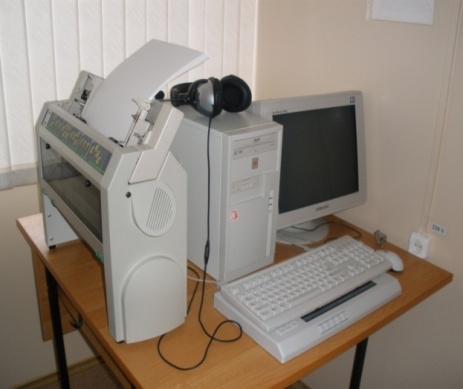 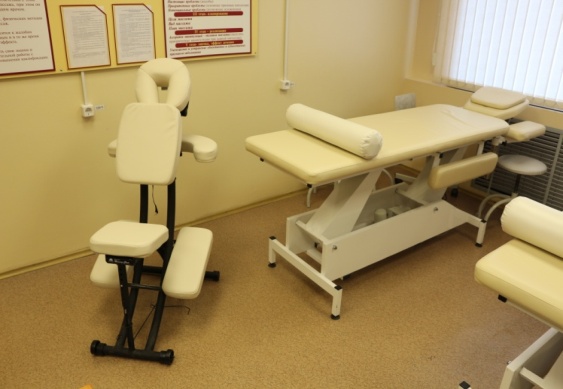 Приобретены и изготовлены фантомы, муляжи, рельефные планшеты, а также компьютерная программа, озвучивающая информацию на мониторе. Студентам с ограниченными возможностями здоровья по зрению предоставляются бесплатно специальные учебники и учебные пособия по системе Брайля, крупномасштабные и в аудио-формате, а также лекционные материалы в электронном виде.В рамках колледжного Центра Здоровья работает школа начинающего массажиста, на занятиях которой (ведет преподаватель массажа - незрячий, бывший выпускник колледжа) студенты прежде всего занимаются физической подготовкой, так необходимой будущим массажистам. Студенты – активные участники студенческого научного общества, часто выступают на традиционных студенческих научно-практических конференциях.  В колледже организован культурно-досуговый центр. Занятия в кружках по интересам позволяют студентам реализовать творческие способности. Для студентов-инвалидов по зрению работает вокальный кружок, «игра на гитаре». Студенты-инвалиды имеют возможность посещать спортивные секции в общежитии. Наибольшей популярностью пользуются секции: плавание, шахматы и шашки, тренажерный зал, легкая атлетика. Студенты-инвалиды по зрению успешно выступают на областных и республиканских соревнованиях. Так, например, в 2013 году: лыжные гонки, областные соревнования среди инвалидов по зрению  I, II, III место. 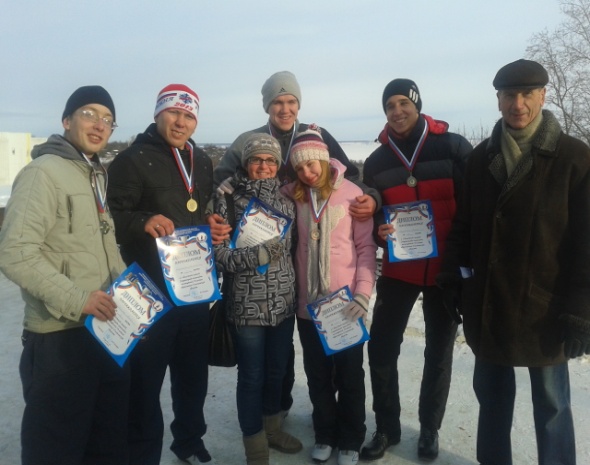 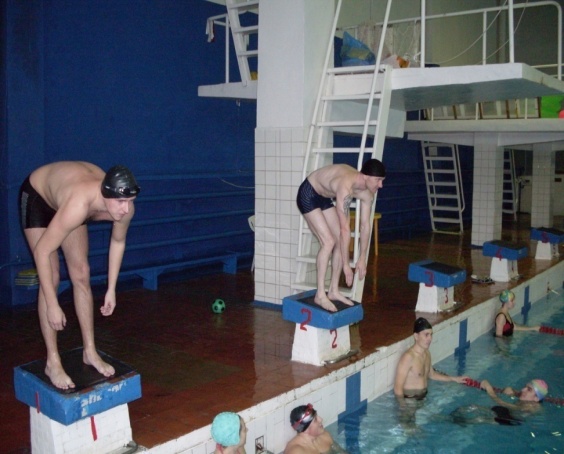 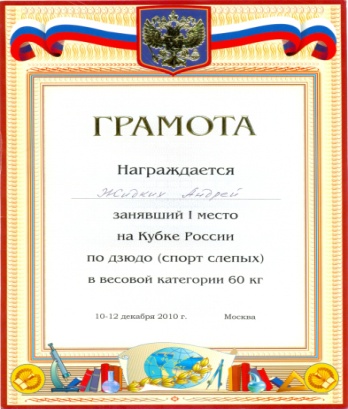 Особую роль в профессиональной реабилитации отводится психологической службе, которая помогает студентам развивать способность налаживать контакты в коллективе и с потребителями медицинских услуг, умение восстанавливать силы. Для этого используются индивидуальные и групповые консультации, комната психологической разгрузки. 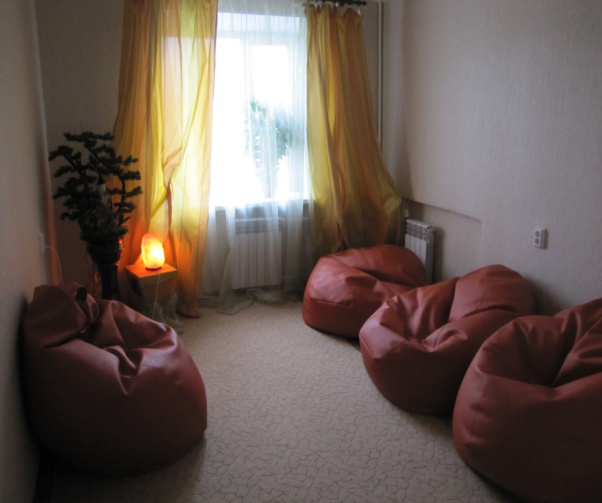 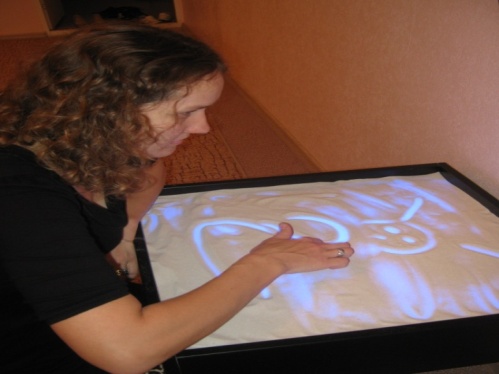    Комната психологической разгрузки                            Студенты-инвалиды по зрению успешно участвуют во Всероссийских конкурсах профессионального мастерства. В 2013 году студент 4 курса Караванов Михаил занял 1 место в Межрегиональном  конкурсе массажистов в г. Уфа Результаты итоговой государственной аттестации подтверждают, что развитие коммуникативных навыков для работы в трудовом коллективе достаточное, выпускники-инвалиды готовы к самостоятельной профессиональной деятельности. Среди выпускников инвалидов наибольшее количество дипломов с отличием. Практически все выпускники работают по специальности.Для обучения по специальности «Медицинский массаж» в колледж принимаются лица с ограниченными возможностями по зрению (дети-инвалиды, инвалиды I, II, III групп) на базе среднего полного образования (после 11(12) класса).Срок обучения 2 года 10 мес. Обучение бесплатное. Вступительные испытания не предусмотрены! Зачисление в колледж осуществляется по среднему баллу аттестата.Перечень документов при поступлении.При личной подаче документов, абитуриент в приемную комиссию предоставляет: Аттестат об образовании (по усмотрению абитуриента оригинал или копию, заверенную нотариально).Паспорт (оригинал и копию).Медицинская справка о состоянии здоровья, с подтверждением отсутствия противопоказаний для обучения по данной специальности + сертификат о прививках (по усмотрению абитуриента оригинал или копию).Справка об инвалидности (оригинал и копию).6 фотографий размером 3x4.Для юношей – военный билет или справку из военкомата о том, что не состоите на учёте в военкомате (копию).Прием документов осуществляется с 16 июня и заканчивается 15 августа.Заявление о приеме, а также необходимые документы могут быть направлены поступающими абитуриентами через операторов почтовой связи общего пользования, а также в электронно-цифровой форме. При направлении документов через операторов почтовой связи,  поступающий к заявлению о приеме (бланк заявления находится на сайте колледж в разделе «Абитуриент») прилагает необходимые ксерокопии документов, заверенные нотариально.Документы направляются поступающим через операторов почтовой связи общего пользования заказным письмом с уведомлением и описью вложения. Уведомление и заверенная опись вложения являются основанием подтверждения приема документов поступающего.Срок приема документов по почте заканчивается 10 августа. Наш адрес: 432017, г. Ульяновск, ул. Л. Толстого, 37/110.«Ульяновский фармацевтический колледж».Контактный телефон (8422) 42-05-57 Директор колледжа: Денисова Любовь Ивановна По всем вопросам приема документов и поступления в колледж обращайтесь к секретарю приемной комиссии Чехмакиной Елене Викторовне по телефону 8 (8422) 42-05-42 с 8.00 до 17.30, кроме субботы и воскресенья.Телефон приемной комиссии (начнет работать с 16 июня): 8 (8422) 42-05-94 с 9.00 до 17.00, кроме воскресенья. Подробнее об Ульяновском фармацевтическом колледже вы можете узнать на нашем сайте: www.pharmcol.ru Электронная почта: 	ufk@mv.ru				ufk_invalid@mail.ruСегодня наших выпускников, имеющих высокий уровень теоретических и практических знаний, ждут в лечебно-профилактических и санаторно-курортных учреждениях, медицинских и массажных салонах, салонах красоты.  Также есть уникальная возможность начать свою индивидуальную предпринимательскую деятельность.